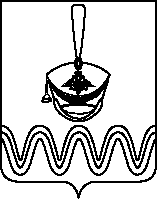 П О С Т А Н О В Л Е Н И ЕАДМИНИСТРАЦИИ БОРОДИНСКОГО СЕЛЬСКОГО ПОСЕЛЕНИЯПРИМОРСКО-АХТАРСКОГО РАЙОНА от 08.02.2018                                                                                  № 44станица БородинскаяОб утверждении реестра муниципальных услуг (функций), предоставляемых администрацией Бородинского сельского поселения Приморско-Ахтарского районаВ соответствии с Федеральным законом от 27 июля 2010 года №210-ФЗ «Об организации предоставления государственных и муниципальных услуг», приказом департамента информатизации и связи Краснодарского края от 28.08.2017 года №144 «Об утверждении типового (рекомендуемого) перечня муниципальных услуг и функций в сфере контрольно-надзорной деятельности», администрация Бородинского сельского поселения Приморско-Ахтарского района п о с т а н о в л я е т:	1. Утвердить реестр муниципальных услуг (функций), предоставляемых администрацией Бородинского сельского поселения Приморско-Ахтарского района» изложить в новой редакции (приложение).	2. Постановление администрации Бородинского сельского поселения Приморско-Ахтарского района от 10.01.2017 года № 2 «Об утверждении реестра муниципальных услуг (функций), предоставляемых администрацией Бородинского сельского поселения Приморско-Ахтарского района» считать утратившим силу.	3. Настоящее постановление разместить на официальном сайте администрации Бородинского сельского поселения Приморско-Ахтарского района в сети «Интернет».   	4.  Контроль за выполнением настоящего постановления оставляю за собой.5. Постановление вступает в силу со дня его официального обнародования.Глава Бородинского сельского поселения Приморско-Ахтарского района 					В.В.ТуровПроект подготовлен и внесен:Ведущий специалист							А.П.ФилинаПроект согласован:Ведущий специалист							Г.А.КоваленкоРеестр муниципальных услуг (функций), предоставляемых администрацией Бородинского сельского поселенияПриморско-Ахтарского районаГлава Бородинского сельского поселенияПриморско-Ахтарского района                                                       В.В.ТуровПРИЛОЖЕНИЕ УТВЕРЖДЕНпостановлением администрации Бородинского сельского поселения Приморско-Ахтарского районаот 08 февраля 2018 года  № 44№ п/пМуниципальные услуги№ п/пЗемельные и имущественные отношенияПредоставление земельных участков, находящихся в муниципальной собственности, гражданам для индивидуального жилищного строительства, ведения личного подсобного хозяйства в границах населенного пункта, садоводства, дачного хозяйства, гражданам и крестьянским (фермерским) хозяйствам для осуществления крестьянским (фермерским) хозяйством его деятельности.Предоставление в собственность, аренду, безвозмездное пользование земельного участка, находящегося в муниципальной собственности, без проведения торгов.Предоставление земельных участков, находящихся в муниципальной собственности, на торгахПредоставление земельных участков, находящихся в муниципальной собственности, отдельным категориям граждан в собственность бесплатно.Предварительное согласование предоставления земельного участка.Предоставление земельных участков, находящихся в муниципальной собственности, на которых расположены здания, сооружения, в собственность, аренду.Предоставление земельных участков, находящихся в муниципальной собственности, в постоянное (бессрочное) пользование.Предоставление в аренду без проведения торгов земельного участка, который находится в муниципальной собственности, на котором расположен объект незавершенного строительства.Заключение нового договора аренды земельного участка без проведения торгов.Прекращение правоотношений с правообладателями земельных участков.Перевод земель или земельных участков в составе таких земель из одной категории в другую.Присвоение, изменение и аннулирование адресов.Предоставление выписки из реестра муниципального имущества.Предоставление муниципального имущества в аренду или безвозмездное пользование без проведения торгов.Регистрация и учет заявлений граждан, нуждающихся в получении садовых, огородных или дачных земельных участков.Заключение соглашения о перераспределении земель и (или) земельных участков, находящихся в муниципальной собственности, и земельных участков, находящихся в частной собственности.Выдача разрешения на использование земель или земельного участка, находящихся  в муниципальной собственности.Заключение дополнительного соглашения к договору аренды земельного участка, договору безвозмездного пользования земельным участком.Заключение соглашения об установлении сервитута в отношении земельного участка, находящегося в муниципальной собственности.Заключение договора на размещение объектов на землях или земельных участках, находящихся в муниципальной собственности, без предоставления земельных участков и установления сервитутов.Автотранспорт и дорогиАвтотранспорт и дорогиВыдача специального разрешения на движение по автомобильным дорогам местного значения тяжеловесного и (или) крупногабаритного транспортного средства.Архивный фонд и предоставление справочной информацииАрхивный фонд и предоставление справочной информацииПредоставление копий правовых актов администрации муниципального образования.Предоставление выписки из похозяйственной книгиЖилищно-коммунальное хозяйствоЖилищно-коммунальное хозяйствоПредоставление порубочного билета и (или) разрешения на пересадку деревьев и кустарниковПредоставление разрешения на  осуществление земляных работ Предоставление информации о порядке предоставления жилищно-коммунальных услуг населениюВыдача выписок из лицевого счета жилого помещенияПредоставление справок и иных документов в сфере жилищно-коммунального хозяйстваПрочие услугиПрочие услугиВозврат платежей физических и юридических лиц по неналоговым доходам из бюджета муниципального образования. Уведомительная регистрация трудового договора с работодателем - физическим лицом, не являющимся индивидуальным предпринимателемВыдача разрешения на право организации розничного рынка. Выдача разрешений на вступление в брак лицам, достигшим возраста шестнадцати лет.Функции в сфере контрольно-надзорной деятельностиФункции в сфере контрольно-надзорной деятельностиОсуществление муниципального контроля за сохранностью автомобильных дорог местного значения в границах населенных пунктов поселения.Осуществление муниципального контроля в области торговой деятельностиОсуществление муниципального контроля за соблюдением правил благоустройства территории муниципального образования